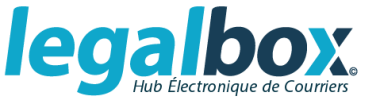 Réf : #chrono#	Le #date#Affaire suivie par :						#recipient.salutation# #recipient.name##recipient.streetNumber# #recipient.streetName##recipient.zipCode# #recipient.locality#		#object##recipient.salutation#,Nous avons bien reçu votre candidature pour le poste de…………………………. et nous vous remercions de l’intérêt que vous portez à notre administration.Afin d'examiner votre candidature de manière plus complète, nous souhaiterions vous rencontrer. Aussi, nous vous proposons un rendez-vous en nos locaux avec M ... , responsable du service de ... , le ... à ... heures.Nous vous prions d’agréer, #recipient.salutation#, l’expression de nos salutations distinguées.Le Maire,#signature#